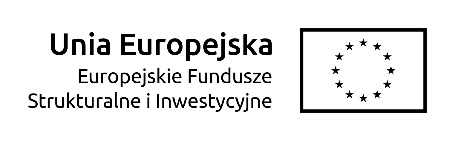 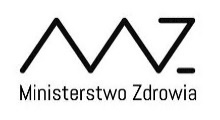 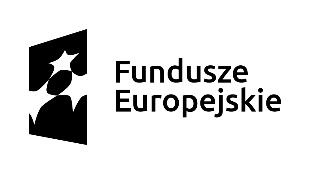 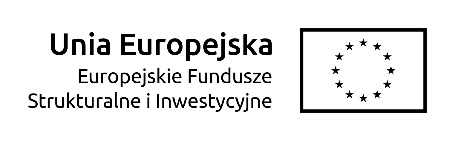 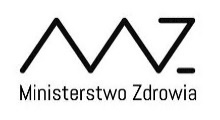 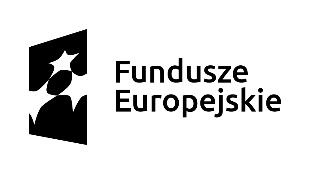 Zamówienie współfinansowane jest z Funduszu Spójności i Europejskiego Funduszu SpołecznegoZałącznik nr 2UMOWA Nr…… - wzórzawarta w dniu ………………………… w Warszawie, na podstawie art. ………. ustawy z dnia 29 stycznia 2004 r. - Prawo zamówień publicznych (Dz. U. z 2017 r. poz. 1579, z późn. zm.) pomiędzy:Skarbem Państwa - Ministerstwem Zdrowia, z siedzibą w Warszawie, przy ulicy Miodowej 15, NIP: 525-19-18-554, reprezentowanym przez: …………………………………………, zwanym dalej „Zleceniodawcą”,a* gdy Zleceniobiorcą jest spółka prawa handlowego:..........................................................................., z siedzibą w ............................................... przy ulicy ............................................................, (kod pocztowy i nazwa miejscowości), wpisaną do rejestru przedsiębiorców Krajowego Rejestru Sądowego pod nr …………………, prowadzonego przez Sąd Rejonowy ......................................,  ……… Wydział Gospodarczy Krajowego Rejestru Sądowego, NIP: ............................, REGON: ........................................, reprezentowaną przez  ................................................., zwaną dalej „Zleceniobiorcą”,* gdy Zleceniobiorcą jest osoba fizyczna prowadząca działalność gospodarczą:Panem/Panią ........................., zamieszkałym/ą w ..............………. (kod pocztowy), przy ulicy .........................., PESEL: ........................,  legitymującym/ą się dowodem osobistym numer: ……… seria …………, wydanym przez ………………., dnia …………….., prowadzącym/ą działalność gospodarczą pod firmą .......................................,  adres wykonywania działalności gospodarczej: …………………………….., na podstawie wpisu do Centralnej Ewidencji i Informacji 
o Działalności Gospodarczej RP, NIP: ..........................., REGON: ………………….., zwanym/ą dalej „Zleceniobiorcą”, * gdy Zleceniobiorcą jest osoba fizyczna nieprowadząca działalności gospodarczej:Panem/Panią .............................., zamieszkałym/ą w .............................. (kod pocztowy), przy ulicy .............................., legitymującym/ą się dowodem osobistym numer: ……… seria …………, wydanym przez ………………., dnia …………….., PESEL: ......................., zwanym/ą dalej „Zleceniobiorcą”,* gdy Zleceniobiorcą jest spółka cywilna:Panem/Panią ........................., zamieszkałym/ą w ..............………. (kod pocztowy), przy ulicy .........................., PESEL: ........................, prowadzącym/ą działalność gospodarczą pod firmą ......................................., na podstawie wpisu do Centralnej Ewidencji i Informacji 
o Działalności Gospodarczej RP, NIP: ..........................., REGON: ………………….., Panem/Panią ........................., zamieszkałym/ą w ..............………. (kod pocztowy), przy ulicy .........................., PESEL: ........................, prowadzącym/ą działalność gospodarczą pod firmą ......................................., na podstawie wpisu do Centralnej Ewidencji i Informacji 
o Działalności Gospodarczej RP, NIP: ..........................., REGON: ………………….., (…)prowadzącymi wspólnie działalność gospodarczą w formie spółki cywilnej pod nazwą ………………, na podstawie umowy z dnia ……………., NIP: ………………., REGON: ……………...., reprezentowanej przez ……………………, zwaną dalej „Zleceniobiorcą”,zwanych dalej „Stronami”.§ 1. Przedmiotem niniejszej umowy jest wykonanie przez Zleceniobiorcę na rzecz Zleceniodawcy usługi polegającej na realizacji prac związanych z weryfikacją wniosków o płatność złożonych w ramach Programu Operacyjnego Wiedza Edukacja Rozwój 2014-2020 oraz Programu Operacyjnego Infrastruktura i Środowisko 2014-2020, zgodnie z warunkami określonymi w umowie oraz w Szczegółowym Opisie Przedmiotu Zamówienia, stanowiącym załącznik nr 1 do umowy.Zastrzega się, że weryfikacja jednego wniosku o płatność oznacza jednocześnie dopuszczalność maksymalnie trzykrotnej weryfikacji poprawionej i uzupełnionej wersji wniosku o płatność.§ 2. Zleceniobiorca będzie wykonywał przedmiot umowy, o którym mowa w § 1, w okresie od dnia zawarcia umowy do dnia zakończenia realizacji zlecenia, o którym mowa w ust. 2, jednak nie później niż do dnia 31 grudnia 2019 roku, z zastrzeżeniem, że realizacja umowy w roku 2019 będzie uzależniona od pisemnego potwierdzenia przez Zamawiającego posiadania środków finansowych przeznaczonych na ten cel. W przypadku braku środków finansowych na realizację umowy w 2019 r. umowa ulega rozwiązaniu z końcem 2018 r. bez potrzeby składania przez Strony jakichkolwiek oświadczeń w tym zakresie. W takim przypadku Zleceniobiorcy nie przysługuje roszczenie z tytułu niewykonania umowy przez Zleceniodawcę. Zleceniodawca poinformuje Zleceniobiorcę, które zlecenie należy uznać jako ostatnie w rozumieniu niniejszej umowy.W związku z realizacją umowy Zleceniodawca każdorazowo wystawi Zleceniobiorcy oddzielne zlecenie dokonania weryfikacji wniosku o płatność, w którym wskazuje numer wniosku o płatność, okres jaki on obejmuje oraz termin wykonania zlecenia („zlecenie”). Wzór zlecenia stanowi załącznik nr 2 do umowy.Zastrzega się, że termin wykonania zlecenia przez Zleceniobiorcę nie może być krótszy niż 3 dni robocze, a w przypadku konieczności przeprowadzenia weryfikacji, o której mowa w §1 ust. 2, termin ten nie może być krótszy niż 1 dzień roboczy. Zleceniobiorca, niezwłocznie po otrzymaniu zlecenia, zobowiązany jest do podpisania deklaracji bezstronności i niezależności w stosunku do beneficjenta, którego wniosek o płatność został wskazany w zleceniu. W przypadku braku możliwości podpisania przez Zleceniobiorcę deklaracji, o której mowa w zdaniu poprzednim, Zleceniodawca może wystawić nowe zlecenie, w którym zostanie wskazany wniosek o płatność innego beneficjenta. Wzór deklaracji bezstronności i niezależności stanowi załącznik nr 5 do umowy.W przypadku zaistnienia sytuacji, gdy po przekazaniu wszystkich przydzielonych dla Zleceniobiorcy zleceń, Zleceniobiorca nie będzie mógł złożyć żadnej deklaracji, o której mowa w ust. 4, Zleceniodawca może od umowy odstąpić w trybie natychmiastowym.Zleceniobiorca wykonując zlecenie przygotowuje dokumenty podsumowujące wynik weryfikacji wniosku o płatność według wzorów wskazanych przez Zamawiającego, w szczególności: pisma wzywające do przekazania dodatkowych dokumentów związanych z pogłębioną analizą, listy sprawdzające, projekty pism wzywających do korekty/uzupełnień wniosku o płatność, projekty pism informujących o zatwierdzeniu wniosku o płatność. Ww. dokumenty będą podstawą sporządzenia protokołu odbioru, o którym mowa w ust. 7.Potwierdzeniem wykonania danego zlecenia będzie protokół odbioru zlecenia podpisany przez obie Strony umowy, którego wzór stanowi załącznik nr 3 do umowy. Niniejszą umowę uważa się za wykonaną z chwilą podpisania przez obie Strony umowy protokołu odbioru ostatniego zlecenia.Zleceniobiorca zobowiązuje się do podpisania każdego protokołu odbioru zlecenia, 
o którym mowa w ust. 7, niezwłocznie po jego przedłożeniu przez Zleceniodawcę, nie później niż w terminie 7 dni od dnia jego otrzymania.§ 3. W imieniu Zleceniodawcy zadania wynikające z niniejszej umowy wykonuje ………………………………………………………………………………………………….W imieniu Zleceniodawcy przedstawicielami upoważnionymi do kontaktów w sprawach realizacji niniejszej umowy oraz kontroli jej przebiegu są: …………………………………… (tel.:………………………………, e-mail:……………………………...W imieniu Zleceniobiorcy przedstawicielem upoważnionym do kontaktów w sprawach realizacji niniejszej umowy oraz kontroli jej przebiegu jest …………………………………… (tel.:………………………………, e-mail:……………………………....Zmiana osób upoważnionych w niniejszej umowie do kontaktów nie stanowi zmiany treści umowy. Każda ze Stron może jednostronnie dokonać zmian w zakresie danych teleadresowych oraz osób upoważnionych do kontaktów, zawiadamiając niezwłocznie 
o tym na piśmie drugą Stronę.  Jako podstawową formę kontaktu, Strony ustalają korespondencję prowadzoną drogą elektroniczną oraz kontakt telefoniczny przy użyciu danych teleadresowych, o których mowa w ust. 2 i 3, z zastrzeżeniem ust. 6. Na każde żądanie Zleceniodawcy, Zleceniobiorca jest zobowiązany udzielić informacji 
w formie pisemnej.§ 4. Przedmiot umowy będzie realizowany poza siedzibą Zleceniodawcy.Zleceniodawca ma prawo kontrolowania postępu prac objętych niniejszą umową, w tym 
w zakresie realizacji postanowień §9.Zleceniobiorca zobowiązuje się niezwłocznie poinformować w formie pisemnej Zleceniodawcę o wszelkich istotnych okolicznościach, które mogą mieć wpływ 
na wykonywanie przedmiotu umowy, o którym mowa w  §1, nie później jednak niż w terminie 3 dni od dnia ich zaistnienia. W przypadku jeżeli okoliczności, o których mowa w ust. 3, uniemożliwią Zleceniobiorcy wykonanie przedmiotu umowy, o którym mowa w §1, zgodnie z treścią umowy i Szczegółowego Opisu Przedmiotu Zamówienia, w tym w wymiarze określonym 
w Szczegółowym Opisie Przedmiotu Zamówienia, Zleceniodawca może rozwiązać umowę ze skutkiem natychmiastowym. § 5. Zleceniobiorca oświadcza, że spełnia wymagane przez Zleceniodawcę warunki niezbędne 
do wykonywania przedmiotu umowy, o którym mowa w § 1, i zobowiązuje się wykonać go 
z należytą starannością.§ 6. Zleceniobiorca nie może powierzyć wykonywania przedmiotu umowy, o którym mowa 
w § 1, innej osobie bez zgody Zleceniodawcy. W przypadku naruszenia postanowień ust. 1, Zleceniodawca może rozwiązać umowę 
ze skutkiem natychmiastowym.§ 7. Zleceniobiorca zobowiązuje się do zachowania w tajemnicy wszelkich informacji 
i danych otrzymanych i uzyskanych od Zleceniodawcy w związku z wykonywaniem zobowiązań wynikających z niniejszej umowy.Przekazywanie, ujawnianie oraz wykorzystywanie informacji otrzymanych przez Zleceniobiorcę od Zleceniodawcy, może nastąpić wyłącznie wobec podmiotów uprawnionych na podstawie przepisów prawa.Zobowiązanie, o którym mowa w ust. 1 wiąże Zleceniobiorcę również po zakończeniu stosunku zobowiązaniowego wynikającego z niniejszej umowy. Zleceniobiorca odpowiada za szkodę wyrządzoną Zleceniodawcy przez ujawnienie, przekazanie, wykorzystanie, zbycie lub oferowanie do zbycia informacji otrzymanych 
od Zleceniodawcy, wbrew postanowieniom niniejszej umowy.§ 8.Z tytułu należytego i terminowego wykonania niniejszej umowy Zleceniodawca zobowiązuje się zapłacić Zleceniobiorcy wynagrodzenie w maksymalnej kwocie ………. zł brutto (słownie: …………….. ), z zastrzeżeniem ust. 2.Rzeczywiste całkowite wynagrodzenie Zleceniobiorcy z tytułu wykonania niniejszej umowy uzależnione będzie od liczby wykonanych przez Zleceniobiorcę zleceń 
i stanowić będzie iloczyn liczby wykonanych zleceń i kwoty wynagrodzenia, o których mowa w ust. 3, z zastrzeżeniem limitu ustanowionego w ust. 1. Wynagrodzenie będzie płatne częściami, odrębnie za wykonanie każdego zlecenia.Wynagrodzenie za należyte i terminowe wykonanie jednego zlecenia wynosić będzie  ……………. zł brutto (słownie ……………).Niewykorzystanie w ramach niniejszej umowy maksymalnej kwoty wynagrodzenia, o której mowa w ust. 1, nie może być podstawą roszczeń Zleceniobiorcy z tytułu niewykonania umowy przez Zleceniodawcę oraz o zapłatę wynagrodzenia w maksymalnej kwocie, 
o której mowa w ust. 1.Wynagrodzenie, ustalone zgodnie z ust. 1 i 2, zawiera wszelkie należności Zleceniobiorcy związane z wykonywaniem przedmiotu umowy, o którym mowa w § 1.Wynagrodzenie należne Zleceniobiorcy, będzie płatne każdorazowo po wykonaniu danego zlecenia przelewem na numer rachunku bankowego wskazanego na rachunku/fakturze VAT, w terminie 14 dni kalendarzowych od dnia otrzymania przez Zleceniodawcę prawidłowo wystawionego rachunku/faktury VAT.Podstawą do wystawienia rachunku/faktury VAT będzie podpisany przez Zleceniodawcę protokół odbioru zlecenia, o którym mowa w § 2 ust. 7.Za dzień dokonania zapłaty wynagrodzenia Strony uznają dzień obciążenia rachunku bankowego Zleceniodawcy. Zleceniobiorca nie może przenieść bez zgody Zleceniodawcy wierzytelności wynikających z niniejszej umowy na osoby trzecie. Adresem Zleceniodawcy dla doręczeń wszelkiej korespondencji 
związanej z umową jest: Ministerstwo Zdrowia, Departament Funduszy Europejskich i e-Zdrowia, 00-952 Warszawa, ul. Miodowa 15.Adresem Zleceniobiorcy dl doręczeń wszelkiej korespondencji związanej z umową jest: ……………………………….. . W przypadku zmiany adresu do korespondencji Zleceniobiorca ma obowiązek bezzwłocznie poinformować Zleceniodawcę o tym fakcie. 
W przypadku, gdy Zleceniobiorca nie poinformuje Zleceniodawcy o zmianie adresu 
do korespondencji, wszelka korespondencja związana z przedmiotem niniejszej umowy nadana na adres dotychczasowy znany Zleceniodawcy zostanie uznana za skutecznie doręczoną.§ 9.Zamawiający oświadcza, że Minister Infrastruktury i Rozwoju na mocy Porozumienia w sprawie powierzenia przetwarzania danych osobowych w związku z realizacją Programu Operacyjnego Infrastruktura i Środowisko 2014-2020 zawartego pomiędzy nim a Ministrem Zdrowia, powierzył jako administrator danych osobowych Ministrowi Zdrowia przetwarzanie danych osobowych w jego imieniu i na jego rzecz, w tym umocował Ministra Zdrowia do dalszego powierzania powierzonych do przetwarzania danych osobowych w jego imieniu i na jego rzecz podmiotom świadczącym usługi na rzecz Ministra Zdrowia w związku z realizacją Programu Operacyjnego Infrastruktura i Środowisko 2014-2020.Zamawiający oświadcza, że Minister Infrastruktury i Rozwoju na mocy Porozumienia Nr WER/MZ/DO/2015 w sprawie powierzenia przetwarzania danych osobowych w związku z realizacją Programu Operacyjnego Wiedza Edukacja Rozwój zawartego w dniu 19 maja 2015 r. pomiędzy nim a Ministrem Zdrowia, powierzył jako administrator danych osobowych Ministrowi Zdrowia przetwarzanie danych osobowych w jego imieniu i na jego rzecz, w tym umocował Ministra Zdrowia do dalszego powierzania powierzonych do przetwarzania danych osobowych w jego imieniu i na jego rzecz podmiotom świadczącym usługi na rzecz Ministra Zdrowia w związku z realizacją Programu Operacyjnego Wiedza Edukacja Rozwój 2014-2020.Zamawiający powierza Zleceniobiorcy przetwarzanie danych osobowych zawartych w dokumentacji przekazanej przez Zamawiającego w ramach zbiorów:Program Operacyjny Wiedza Edukacja Rozwój,Program Operacyjny Infrastruktura i Środowisko 2014-2020,Centralny System Teleinformatyczny wspierający realizację programów operacyjnych – w zakresie niezbędnym do realizacji zadań związanych ze zbiorami Program Operacyjny Wiedza Edukacja Rozwój i Program Operacyjny Infrastruktura i Środowisko 2014-2020,w celu realizacji przedmiotu umowy, o którym mowa w § 1 ust. 1 i 2 w okresie związania niniejszą umową z zastrzeżeniem ust. 4 i 5.Zamawiający upoważnia Zleceniobiorcę do przetwarzania powierzonych mu danych osobowych, o których mowa w ust. 3, od dnia zawarcia niniejszej umowy do dnia ustania stosunku prawnego łączącego Zleceniobiorcę z Zamawiającym na podstawie niniejszej umowy, z zastrzeżeniem ust. 5.Upoważnienie do przetwarzania danych osobowych w zbiorze, o którym mowa w ust. 3 lit. c wydaje wyłącznie minister właściwy do spraw rozwoju regionalnego. Zamawiający oświadcza, iż niezwłocznie po zawarciu niniejszej umowy wystąpi o wydanie takiego upoważnienia dla Zleceniobiorcy.Zakres danych osobowych powierzonych Zleceniobiorcy do przetwarzania przez Zamawiającego został określony w załącznikach nr 6 (w zakresie zbiorów Programu Operacyjnego Wiedza Edukacja Rozwój i Centralny system teleinformatyczny wspierający realizację programów operacyjnych (POWER)) i 7 (w zakresie zbiorów Programu Operacyjnego Infrastruktura i Środowisko 2014-2020 i Centralny system teleinformatyczny wspierający realizację programów operacyjnych (POIŚ)) do umowy.Zleceniobiorca jest zobowiązany do złożenia oświadczenia o zapoznaniu się z przepisami dotyczącymi ochrony danych osobowych oraz zachowaniu tajemnicy przetwarzanych danych osobowych. Wzór oświadczenia stanowi załącznik nr 8 do umowy.Zleceniobiorca jest uprawniony do wykonywania przedmiotu umowy wyłącznie po złożeniu oświadczenia, o którym mowa w ust. 7, a w przypadku zbioru, o którym mowa w ust. 3 lit. c, dodatkowo po uzyskaniu upoważnienia, o którym mowa w ust. 5. Zleceniobiorca jest zobowiązany do przetwarzania powierzonych mu do przetwarzania danych osobowych, zgodnie z przepisami prawa powszechnie obowiązującymi w tym zakresie, w tym z ustawą z dnia 29 sierpnia 1997 r. o ochronie danych osobowych (dalej „ustawa o ochronie danych osobowych”), rozporządzeniem Ministra Spraw Wewnętrznych i Administracji z dnia 29 kwietnia 2004 r. w sprawie dokumentacji przetwarzania danych osobowych oraz warunków technicznych i organizacyjnych, jakim powinny odpowiadać urządzenia i systemy informatyczne służące do przetwarzania danych osobowych (dalej „rozporządzenie”) oraz do stosowania odpowiednio obowiązujących w Ministerstwie Zdrowia dokumentów, tj. Polityki Bezpieczeństwa Ochrony Danych Osobowych oraz Instrukcji zarządzania systemem informatycznym służącym do przetwarzania danych osobowych, w tym zapewnia wykonanie obowiązków informacyjnych, o których mowa w treści art. 24 i 25 ustawy wobec osób, których dane dotyczą, jak również zasadami wskazanymi w niniejszej umowie.Zleceniobiorca nie decyduje o celach i środkach przetwarzania danych osobowych.Zleceniobiorca zobowiązuje się do niewykorzystywania przekazanych danych w celach innych niż związane z realizacją niniejszej umowy oraz do zachowania ich w tajemnicy.Zleceniobiorca zobowiązuje się przed rozpoczęciem przetwarzania danych osobowych podjąć środki zabezpieczające przetwarzanie danych osobowych, o których mowa w art. 36 – 39 ustawy oraz w rozporządzeniu.Zleceniobiorca będzie w szczególności: stosować odpowiednio obowiązującą w Ministerstwie Zdrowia dokumentację opisującą sposób przetwarzania danych osobowych oraz środki techniczne i organizacyjne zapewniające ochronę przetwarzanych danych osobowych, w tym w szczególności Politykę Bezpieczeństwa Ochrony Danych Osobowych oraz Instrukcję zarządzania systemem informatycznym służącym do przetwarzania danych osobowych;przechowywać dokumenty w przeznaczonych do tego szafach zamykanych na zamek lub w zamykanych na zamek pomieszczeniach, niedostępnych dla osób nieupoważnionych do przetwarzania danych osobowych oraz zapewniających ochronę dokumentów przed utratą, uszkodzeniem, zniszczeniem, a także przetwarzaniem z naruszeniem ustawy;prowadzić wykaz budynków, pomieszczeń lub części pomieszczeń tworzących obszar, w którym są przetwarzanie powierzone do przetwarzania dane osobowe oraz zapewniać stosowanie środków technicznych i organizacyjnych określonych w Regulaminie bezpieczeństwa informacji przetwarzanych w aplikacji głównej centralnego systemu teleinformatycznego oraz Regulaminie bezpieczeństwa informacji przetwarzanych w aplikacji SL2014-PT centralnego systemu teleinformatycznego w odniesieniu do zbioru, o którym mowa w ust. 3 lit. c.Zleceniobiorca jest zobowiązany do przestrzegania następujących zasad postępowania z dokumentami:pracowania jedynie z dokumentami niezbędnymi do wykonania obowiązków wynikających z niniejszej umowy;przechowywania dokumentów w czasie nie dłuższym niż czas niezbędny do zrealizowania zadań, do których wykonania dokumenty są przeznaczone;nietworzenia kopii dokumentów innych, niż niezbędne do realizacji niniejszej umowy;zachowania w poufności danych osobowych oraz informacji o stosowanych sposobach ich zabezpieczenia, także po ustaniu stosunku prawnego łączącego Zamawiającego z Zleceniobiorcą; zabezpieczenia dokumentów przed dostępem osób nieupoważnionych do przetwarzania powierzonych do przetwarzania danych osobowych, przetwarzaniem z naruszeniem ustawy, nieautoryzowaną zmianą, utratą, uszkodzeniem lub zniszczeniem;przetwarzania danych osobowych w ramach danego zbioru dopiero po udzieleniu Zleceniobiorcy upoważnienia do przetwarzania danych osobowych w tym zbiorze. Zleceniobiorca zobowiązuje się do:zachowania w poufności wszystkich danych osobowych powierzonych jemu w trakcie obowiązywania umowy lub dokumentów uzyskanych w związku z wykonywaniem czynności objętych umową, a także zachowania w poufności informacji o stosowanych sposobach zabezpieczenia danych osobowych, również po zakończeniu realizacji umowy;zabezpieczenia korespondencji i wszelkich dokumentów przed dostępem osób nieupoważnionych do przetwarzania powierzonych do przetwarzania danych osobowych, a w szczególności przed kradzieżą, uszkodzeniem i zaginięciem; niewykorzystywania zebranych na podstawie niniejszej umowy danych osobowych dla celów innych niż określone w niniejszej umowie, również po zakończeniu realizacji umowy;usunięcia z elektronicznych nośników informacji wielokrotnego zapisu w sposób trwały i nieodwracalny oraz zniszczenia nośników papierowych i elektronicznych nośników informacji jednokrotnego zapisu, na których utrwalone zostały powierzone do przetwarzania dane osobowe, po zakończeniu obowiązywania umowy;niezwłocznego przekazania Zamawiającemu pisemnego oświadczenia, w którym potwierdzi, że Zleceniobiorca nie posiada żadnych danych osobowych, których przetwarzanie zostało mu powierzone niniejszą umową nie później, niż w terminie 14 dni od dnia zakończenia realizacji niniejszej Umowy.Zleceniobiorca niezwłocznie informuje Zamawiającego o:wszelkich przypadkach naruszenia tajemnicy danych osobowych lub o ich niewłaściwym użyciu oraz naruszeniu obowiązków dotyczących ochrony powierzonych do przetwarzania danych osobowych;wszelkich czynnościach z własnym udziałem w sprawach dotyczących ochrony danych osobowych prowadzonych w szczególności przed Generalnym Inspektorem Ochrony Danych Osobowych, urzędami państwowymi, policją lub przed sądem.Zleceniobiorca zobowiązuje się do udzielenia Zamawiającemu, na każde jego żądanie, informacji na temat przetwarzania wszystkich danych osobowych przez Zleceniobiorcę, a w szczególności niezwłocznego przekazywania informacji o każdym przypadku naruszenia obowiązków dotyczących ochrony danych osobowych.Zleceniobiorca umożliwi ministrowi właściwemu do spraw rozwoju regionalnego, ministrowi właściwemu do spraw zdrowia lub podmiotowi upoważnionemu przez jednego z wymienionych ministrów dokonanie kontroli zgodności z ustawą o ochronie danych osobowych, rozporządzeniem oraz z niniejszą umową przetwarzania danych osobowych w miejscach, w których są one przetwarzane. W przypadku powzięcia przez ministra właściwego do spraw rozwoju regionalnego lub ministra właściwego do spraw zdrowia wiadomości o rażącym naruszeniu przez Zleceniobiorcę zobowiązań wynikających z ustawy o ochronie danych osobowych, rozporządzenia lub z niniejszej umowy, Zleceniobiorca umożliwi ministrowi właściwemu do spraw rozwoju regionalnego, ministrowi właściwemu do spraw zdrowia lub podmiotowi upoważnionemu przez jednego z wymienionych ministrów dokonanie niezapowiedzianej kontroli w celu, o którym mowa w ust. 18.Minister właściwy do spraw rozwoju regionalnego, minister właściwy do spraw zdrowia lub podmiot upoważniony przez jednego z wymienionych ministrów ma prawo w szczególności:wstępu, w godzinach pracy Zleceniobiorcy, za okazaniem imiennego upoważnienia, do pomieszczeń, w których jest zlokalizowany zbiór powierzonych do przetwarzania danych osobowych i przeprowadzenia niezbędnych badań lub innych czynności kontrolnych w celu oceny zgodności przetwarzania danych osobowych z ustawą o ochronie danych osobowych, rozporządzeniem oraz niniejszą umową;żądania złożenia pisemnych lub ustnych wyjaśnień przez osoby upoważnione do przetwarzania danych osobowych oraz pracowników w zakresie niezbędnym do ustalenia stanu faktycznego;wglądu do wszelkich dokumentów i wszelkich danych mających bezpośredni związek z przedmiotem kontroli oraz sporządzenia ich kopii.przeprowadzenia oględzin nośników i urządzeń, w tym systemu informatycznego służących do przetwarzania danych osobowych.Uprawnienia kontrolerów ministra właściwego do spraw rozwoju regionalnego, ministra właściwego do spraw zdrowia lub podmiotu upoważnionego przez jednego z wymienionych ministrów nie wyłączają uprawnień wynikających z Wytycznych w zakresie kontroli wydanych na podstawie art. 5 ust. 1 ustawy z dnia 11 lipca 2014 r. o zasadach realizacji programów w zakresie polityki spójności finansowanych w perspektywie finansowej 2014 – 2020.Zleceniobiorca jest zobowiązany do zastosowania się do zaleceń dotyczących poprawy jakości zabezpieczenia danych osobowych oraz sposobu ich przetwarzania, sporządzonych w wyniku kontroli przeprowadzonych przez ministra właściwego do spraw rozwoju regionalnego, ministra właściwego do spraw zdrowia lub przez podmiot upoważniony przez jednego z wymienionych ministrów w celu zapewnienia zgodności przetwarzania danych osobowych z przepisami prawa powszechnie obowiązującego wskazanych w ust. 9.Zleceniobiorca odpowiada za wszelkie wyrządzone osobom trzecim szkody, które powstały w związku z nienależytym przetwarzaniem przez Zleceniobiorcę powierzonych mu do przetwarzania danych osobowych w tym w związku z nieprzestrzeganiem art. 36 – 39 ustawy o ochronie danych osobowych oraz przepisów rozporządzenia jak również za przetwarzanie powierzonych danych osobowych niezgodnie z umową na zasadach określonych w Kodeksie cywilnym.Dokumentacja obowiązująca w Ministerstwie Zdrowia opisująca sposób przetwarzania danych osobowych oraz środki techniczne i organizacyjne zapewniające ochronę przetwarzanych danych osobowych, w tym w szczególności Polityka Bezpieczeństwa Ochrony Danych Osobowych oraz Instrukcja zarządzania systemem informatycznym służącym do przetwarzania danych osobowych zostanie udostępniona Zleceniobiorcy w formie elektronicznej w dniu zawarcia umowy.Zleceniodawca będzie uprawniony do wykonywania stałego nadzoru nad Zleceniobiorcą w zakresie zabezpieczenia przetwarzania danych osobowych.§ 10.Zleceniodawca zastrzega sobie prawo do dochodzenia kar umownych za niezgodne 
z niniejszą umową lub nienależyte wykonanie zobowiązań wynikających z umowy.Zleceniobiorca zapłaci Zleceniodawcy karę umowną: w przypadku niedotrzymania przez Zleceniobiorcę terminu wykonania zlecenia, 
o którym mowa w § 2 ust. 2 - w wysokości 3 % wartości wynagrodzenia brutto, określonego w § 8 ust. 3, za każdy rozpoczęty dzień opóźnienia, za każdy termin którego opóźnienie dotyczy; w przypadku innego niż określone w pkt 1 nienależytego wykonania umowy przez Zleceniobiorcę – w wysokości 10 % wartości wynagrodzenia brutto, określonego w § 8 ust. 3, za każde uchybienie dotyczące realizacji poszczególnego zlecenia;w przypadku odmowy podpisania przez Zleceniobiorcę protokołu odbioru zlecenia 
w terminie, o którym mowa w § 2 ust. 9 - w wysokości 5 % wynagrodzenia brutto, określonego w § 8 ust. 3;w przypadku rozwiązania umowy ze skutkiem natychmiastowym przez Zleceniodawcę lub rozwiązania umowy przez Zleceniobiorcę z przyczyn leżących po stronie Zleceniobiorcy – w wysokości 8% wartości wynagrodzenia brutto, określonego w § 8 ust. 1.Kary umowne, o których mowa w ust. 2 pkt 1 – 3, podlegają sumowaniu.Kary umowne będą potrącane w pierwszej kolejności z wynagrodzenia należnego Zleceniobiorcy, na co Zleceniobiorca nieodwołalnie wyraża zgodę i do czego upoważnia Zleceniodawcę bez potrzeby uzyskania potwierdzenia. Zleceniodawca zastrzega sobie prawo dochodzenia odszkodowania, przewyższającego ustalone kary umowne, na zasadach ogólnych określonych w ustawie z dnia 23 kwietnia 1964 r. - Kodeks cywilny (Dz. U. z 2017 r. poz. 459).Zapłata kary umownej nie zwalnia z obowiązku realizacji przedmiotu umowy poza przypadkiem, o którym mowa w ust. 2 pkt 4.§ 11.Każda ze Stron może rozwiązać umowę z zachowaniem 14-dniowego okresu wypowiedzenia, złożonym drugiej Stronie w formie pisemnej.Zleceniodawca może rozwiązać umowę ze skutkiem natychmiastowym w przypadku, o których mowa w § 4 ust. 4 oraz  § 6 ust. 2, a także w przypadku niezastosowania się Zleceniobiorcy do wskazówek Zleceniodawcy dotyczących sposobu wykonania umowy oraz w przypadku braku przestrzegania zasad dotyczących przetwarzania danych osobowych, o których mowa w § 9.Rozwiązanie umowy, o którym mowa w ust. 2, następuje w formie pisemnej wysłanej Zleceniobiorcy najpóźniej w ciągu miesiąca od daty zdarzenia powodującego to rozwiązanie. W takim przypadku Zleceniobiorcy przysługuje wynagrodzenie należne z tytułu wykonania części umowy.§ 12. Zleceniodawca zastrzega sobie - w razie uzasadnionej potrzeby Zleceniodawcy - możliwość wprowadzenia zmiany do umowy, polegającej na zwiększeniu liczby zleceń, o których mowa w § 2 ust. 2, zwiększając odpowiednio wynagrodzenie za każde należycie i terminowo wykonane zlecenie, o którym mowa w § 8 ust. 3. Ostatecznie zwiększone wynagrodzenie nie może przekroczyć 30% maksymalnego wynagrodzenia, o którym mowa w  § 8 ust. 1. Niewykorzystanie w ramach zwiększonych zleceń wynagrodzenia ostatecznie zwiększonego do maksymalnie 30% wynagrodzenia, o którym mowa w  § 8 ust. 1, nie może być podstawą roszczeń Zleceniobiorcy z tytułu niewykonania umowy przez Zleceniodawcę oraz o zapłatę wynagrodzenia w maksymalnej, zwiększonej kwocie.Wszelkie zmiany niniejszej umowy wymagają zachowania formy pisemnej pod rygorem nieważności. W sprawach nieuregulowanych niniejszą umową zastosowanie mają przepisy prawa powszechnie obowiązującego, w szczególności Kodeks cywilny.§ 13. Spory mogące powstać w związku z realizacją niniejszej umowy, których nie można rozstrzygnąć w drodze wzajemnego porozumienia, będą rozstrzygane przed sądem powszechnym właściwym miejscowo dla siedziby Zleceniodawcy.§ 14.Umowę sporządzono w trzech jednobrzmiących egzemplarzach, w tym dwa egzemplarze dla Zleceniodawcy i jeden dla Zleceniobiorcy.……………………….		      			             	……………………………..ZLECENIODAWCA 	      					                ZLECENIOBIORCAZałączniki:1. Szczegółowy opis przedmiotu zamówienia. 2. Wzór zlecenia.3. Wzór protokołu odbioru.4. Oferta Zleceniobiorcy.5. Deklaracja bezstronności i niezależności.6. Zakres danych osobowych powierzonych do przetwarzania w zakresie zbiorów Program Operacyjny Wiedza Edukacja Rozwój i Centralny system teleinformatyczny wspierający realizację programów operacyjnych (POWER)7. Zakres danych osobowych powierzonych do przetwarzania w zakresie zbiorów Program Operacyjny Infrastruktura i Środowisko 2014-2020 i Centralny system teleinformatyczny wspierający realizację programów operacyjnych (POIŚ).8. Wzór oświadczenia o zapoznaniu się z przepisami dotyczącymi ochrony danych osobowych oraz zachowaniu tajemnicy przetwarzanych danych osobowych.